ОТЧЁТоб исполнении предписания об устранении нарушений	Муниципальное бюджетное общеобразовательное учреждение Муниципального образования город Ирбит «Средняя общеобразовательная школа № 8», рассмотрев предписание должностного лица Министерства общего и профессионального образования Свердловской области об устранении нарушений от «26» ноября 2014 г. № 201401272513-п (далее – предписание), информирует о мерах, принятых во исполнение указанного предписания.Предписание рассмотрено и обсуждено на заседании педагогического совета Муниципального бюджетного общеобразовательного учреждения Муниципального образования город Ирбит «Средняя общеобразовательная школа № 8» (протокол № 3 от 02 декабря2014 года).В целях устранения нарушений законодательства Российской Федерации, Свердловской области в сфере образования в деятельности Муниципального бюджетного общеобразовательного учреждения Муниципального образования город Ирбит «Средняя общеобразовательная школа № 8» проведена следующая работа: В связи с допущенными нарушениями на заседании административно-методического совета Муниципального бюджетного общеобразовательного учреждения Муниципального образования город Ирбит «Средняя общеобразовательная школа № 8» (протокол № 4 от 25 декабря 2014 года) обсужденыпричины и условия, способствовавшие совершению нарушений, а также меры по их устранению и  привлечение лиц, допустивших выявленные нарушения, к ответственности. Принято решение к дисциплинарной ответственности никого не привлекать.Описьдокументов к отчёту об исполнении предписанияДиректор МБОУ «СОШ № 8» _____________________Воложанина Н.Н.МУНИЦИПАЛЬНОЕ БЮДЖЕТНОЕ ОБЩЕОБРАЗОВАТЕЛЬНОЕ УЧРЕЖДЕНИЕ МУНИЦИПАЛЬНОГО ОБРАЗОВАНИЯ ГОРОД ИРБИТ« СРЕДНЯЯ ОБЩЕОБРАЗОВАТЕЛЬНАЯ ШКОЛА №8»МУНИЦИПАЛЬНОЕ БЮДЖЕТНОЕ ОБЩЕОБРАЗОВАТЕЛЬНОЕ УЧРЕЖДЕНИЕ МУНИЦИПАЛЬНОГО ОБРАЗОВАНИЯ ГОРОД ИРБИТ« СРЕДНЯЯ ОБЩЕОБРАЗОВАТЕЛЬНАЯ ШКОЛА №8»623854  г. Ирбит Свердловской области,               ул. Логинова, 1429.01.2015 № 268Тел.: (34355) 4-25-04Факс: (34355) 4-25-04Сайт:  school-8-irbit.ruE-mail: school8_irbit@rambler.ru№Нарушения, указанные в предписанииИнформация об исполнении1части 7 статьи 12 Федерального закона от 29 декабря 2012 года № 273-ФЗ «Об образовании в Российской Федерации», поскольку образовательная программа начального общего образования учреждения, принятая педагогическим советом школы 14.02.2014 и утверждённая приказом от 14.02.2014 № 50/1-од, не соответствует пункту 16 федерального государственного образовательного стандарта, утверждённого приказом Министерства образования Российской Федерации от 06.10.2009 № 373 (далее – стандарт ноо), так как в содержательномразделе программы не установлены предметные результаты по учебному предмету «Основы религиозных культур и светской этики»Основная образовательная программа начального общего образования принята в новой редакции, где  предметные результаты по учебному предмету «Основы религиозных культур и светской этики» приведены  в соответствии с п. 12.4 ФГОС НОО  в подразделе  «Планируемые результаты освоения обучающимся основной образовательной программы начального общего образования», что в соответствии с  п.16 ФГОС НООотносится к Целевому разделу.Новая редакция  рассмотрена  и принята на педагогическом совете  МБОУ «СОШ №8» (Протокол №  4 от 16.12.2014) и утверждена приказом  директора МБОУ «СОШ №8»  №27/1-од  от 19.12.2014)Копия программы прилагается.2части 7 статьи 12 Федерального закона от 29 декабря 2012 года № 273-ФЗ «Об образовании в Российской Федерации», поскольку в образовательной программе начального общего образования учреждения в «Программе формирования экологической культуры, здорового и безопасного образа» установлены требования к уровню подготовки обучающихся не в соответствии с требованиями пункта 19.7 стандарта ноо: отсутствует «становление умений противостояния вовлечению в табакокурение, употребление алкоголя, наркотических и сильнодействующих веществ»Основная образовательная программа начального общего образования принята в новой редакции, где требования  к уровню подготовки обучающихся  в «Программе формирования экологической культуры, здорового и безопасного образа жизни» приведены в соответствие с пунктом 19.7 ФГОС НОО.Новая редакция  рассмотрена  и принята на педагогическом совете  МБОУ «СОШ №8» (Протокол №  4 от 16.12.2014) и утверждена приказом  директора МБОУ «СОШ №8»  №27/1-од от 19.12.2014)Копия  программы прилагается.3части 7 статьи 12 Федерального закона от 29 декабря 2012 года № 273-ФЗ «Об образовании в Российской Федерации», поскольку в образовательной программе начального общего образования учреждения не установлены предметные результаты по отдельным учебным предметам (русский язык, литературное чтение, иностранный язык, математика и информатика, окружающий мир, изобразительное искусство, музыка, технология, физическая культура), что не соответствует пункту 19.2 стандарта нооОсновная образовательная программа начального общего образования принята в новой редакции, где установлены предметные результаты по предметам русский язык, литературное чтение, иностранный язык, математика и информатика, окружающий мир, изобразительное искусство, музыка, технология, физическая культура в соответствии с п. 12 ФГОС НОО.Новая редакция  рассмотрена  и принята на педагогическом совете  МБОУ «СОШ №8» (Протокол №  4 от 16.12.2014) и утверждена приказом  директора МБОУ «СОШ №8»  №27/1-од от 19.12.2014)Копия программы прилагается.4пункта 12 стандарта ноо, утверждённого приказом Министерства образования и науки Российской Федерации от 06.10.2009 № 373 «Об утверждении и введении в действие федерального государственного образовательного стандарта начального общего образования», поскольку рабочие программы по предметным областям не содержат положений о предметных результатах освоения основной образовательной программы  начального общего образования с учётом специфики содержания предметных областей, включающих в себя конкретные учебные предметы (русскийязык, литературное чтение, иностранный язык, математика и информатика, окружающий мир, основы религиозных культур и светской этики, изобразительное искусство, музыка, технология, физическая культура)Рабочие программы по русскому языку, литературному чтению, иностранному языку, математике, окружающему миру, основам религиозных культур и светской этики, изобразительному искусству, музыке, технологии, физической культуре приняты в новой редакции, где положения о предметных результатах освоения основной образовательной программы  начального общего образования приведены в  соответствие с пунктом 12 ФГОС НОО и новой редакцией основной образовательной  программы начального общего образования МБОУ «СОШ № 8»Рабочие программы в новой редакции утверждены административно-методическим советом МБОУ «СОШ №8» (Протокол №4 от 25.12.14) и введены в действие приказом директора  МБОУ «СОШ №8» №33/3-од от 29.12.2014. Копии рабочих программ (стр. с изменениями) прилагаются.5пункта 7 статьи 12 Федерального закона от 29 декабря 2012 года № 273-ФЗ «Об образовании в Российской Федерации» основная образовательная программа основного общего образования учреждения, утверждённая приказом от 29.08.2014 № 2/7, не соответствует федеральному государственному образовательному стандарту (далее – стандарт), утверждённому приказом Министерства образования и науки Российской Федерации от 05.03.2004 № 1089, и не обеспечивает достижения обучающимися учреждения результатов освоения основных образовательных программ, установленных стандартом, поскольку по учебному предмету «География» не предусмотрено освоение обучающимися следующего содержания в разделе «Природа Земли и человек» в подразделе «Земная кора и литосфера»: Изучение свойств минералов, горных пород, полезных ископаемых. Наблюдение за объектами литосферы, описание на местности и по карте; в подразделе «Гидросфера»: Наблюдение за объектами гидросферы, их описание на местности и по карте. Оценка обеспеченности водными ресурсами разных регионов Земли; в подразделе «Почвенный покров»: Наблюдение за изменением почвенного покрова. Описание почв на местности и по картеВ соответствии  с п. 2.2-2.3 Положенияо рабочих программах учебных предметов, курсов, дисциплин (модулей), обеспечивающих реализацию требований государственного образовательного стандарта (утверждено приказом директора МБОУ «СОШ №8» № 69/1-од от  08.07.2014г.) рабочая программа разрабатывается индивидуально каждым педагогом на конкретный учебный год. В рабочей программе по географии для учащихся 8-9 классов в содержании отсутствует раздел «Природа Земли», в связи с тем, что данный раздел изученв 6 классе. Копия рабочей программы  по географии для учащихся  6 класса на 2012-2013 учебный год прилагается (стр. с разделом «Содержание»).С целью устранения замечания в пояснительную записку рабочей программы по географии для учащихся 8-9 классоввнесены изменения: она дополнена структурой курса. Изменения утверждены  административно-методическим советом МБОУ «СОШ №8» (Протокол №4 от 25.12.14) и введены  в действие приказом директора  МБОУ «СОШ №8» №33/2-од   от 29.12.2014. Копия  рабочей  программы  (стр. с изменениями) прилагается.6пункта 7 статьи 12 Федерального закона от 29 декабря 2012 года № 273-ФЗ «Об образовании в Российской Федерации» основная образовательная программа основного общего образования учреждения (в части основного общего образования), утверждённая приказом от 29.08.2014 № 2/7, не соответствует стандарту, утверждённому приказом Министерства образования и науки Российской Федерации от 05.03.2004 № 1089, и не обеспечивает достижения обучающимися учреждения результатов освоения основных образовательных программ, установленных стандартом, поскольку по учебному предмету «Физика» не предусмотрено освоение обучающимися следующего содержания в разделе «Электромагнитные явления»: Практическое применение физических знаний для безопасного обращения с электробытовыми приборами; предупреждения опасного воздействия на организм человека электрического тока и электромагнитных излученийВнесены изменения в содержание рабочей программы  по физике для учащихся 8-9 классов:   название раздела 2 «Электрические явления» заменено на «Электромагнитные явления», его содержание приведено в соответствие  с  требованиями стандарта, утверждённогоприказом Министерства образования и науки Российской Федерации от 05.03.2004 № 1089.Измененияутверждены  административно-методическим советом МБОУ «СОШ №8» (Протокол №4 от 25.12.14) и введены  в действие приказом директора  МБОУ «СОШ №8» №33/2-од  от 29.12.2014. Копия  рабочей  программы  (стр. с изменениями) прилагается.7пункта 7 статьи 12 Федерального закона от 29 декабря 2012 года № 273-ФЗ «Об образовании в Российской Федерации» основная образовательная программа основного общего образования учреждения (в части основного общего образования), утверждённая приказом от 29.08.2014 № 2/7, не соответствует стандарту, утверждённому приказом Министерства образования и науки Российской Федерации от 05.03.2004 № 1089, и не обеспечивает достижения обучающимися учреждения результатов освоения основных образовательных программ, установленных стандартом, поскольку по учебному предмету «Биология» не предусмотрено освоение обучающимися следующего содержания:«…Индивидуальные особенности личности: способности, темперамент, характер. Роль обучения и воспитания в развитии психики и поведения человека. Рациональная организация труда и отдыха. Проведение простых биологических исследований: наблюдения за состоянием своего организма (изменение температуры тела, кровяного давления, массы и роста)»В рабочей программе по учебному предмету «Биология», утверждённой  административно-методическим  советом  МБОУ «СОШ №8» (протокол № 1 от «21» августа  2014 г.) и введённой в действие приказом директора МБОУ СОШ №8 № 2/5-од от «29» августа 2014 г.  требуемое содержание имеется. Копия рабочей программы (стр.  с требуемым содержанием) прилагается.8пункта 7 статьи 12 Федерального закона от 29 декабря 2012 года № 273-ФЗ «Об образовании в Российской Федерации» основная образовательная программа учреждения (в части основного общего образования), утверждённая руководителем учреждения 01.09.2014, не соответствует стандарту, утверждённому приказом Министерства образования и науки Российской Федерации от 05.03.2004 № 1089, и не обеспечивает достижения обучающимися учреждения результатов освоения основных образовательных программ, установленных стандартом, поскольку по учебному предмету «Физическая культура» не предусмотрено освоение обучающимися следующего содержания: Основные этапы развития физической культуры в РоссииВнесены изменения в содержание рабочей программы  по физической культуре для учащихся 8-9 классов:    раздел «Основы физической культуры и здорового образа жизни» дополнен содержанием «Основные этапы развития физической культуры в России». Осуществлена корректировка календарно-тематического планирования.Изменения утверждены  административно-методическим советом МБОУ «СОШ №8» (Протокол №4 от 25.12.14) и введены  в действие приказом директора  МБОУ «СОШ №8» №33/2-од от 29.12.2014. Копия  рабочей  программы  (стр. с изменениями) прилагается.9пункта 7 статьи 12 Федерального закона от 29 декабря 2012 года № 273-ФЗ    «Об образовании в Российской Федерации» основная образовательная программа учреждения (в части среднего общего образования, учебный предмет «Русский язык» не соответствует  стандарту, утверждённому приказом Министерства образования и науки  Российской Федерации от 05.03.2004  № 1089, и не обеспечивает достижение обучающимися учреждения результатов освоения основных образовательных программ, установленных стандартом в части требований к уровню подготовки выпускников, поскольку рабочей программой по предмету «Русский язык» не предусмотрено освоение обучающимися содержания раздела «Содержание, обеспечивающее формирование коммуникативной компетенции»Внесены изменения в содержание рабочей программы  по русскому языку для  учащихся 10-11 классов: включены разделы «Содержание, обеспечивающее формирование коммуникативной компетенции», «Содержание, обеспечивающее формирование языковой и лингвистической (языковедческой) компетенций», «Содержание, обеспечивающее формирование культуроведческой компетенции».Изменения утверждены  административно-методическим советом МБОУ «СОШ №8» (Протокол №4 от 25.12.14) и введены  в действие приказом директора  МБОУ «СОШ №8» №33/2-од  от 29.12.2014. Копия  рабочей  программы  (стр. с изменениями) прилагается.10пункта 7 статьи 12 Федерального закона от 29 декабря 2012 года № 273-ФЗ   «Об образовании в Российской Федерации» основная образовательная программа учреждения (в части среднего общего образования, учебный предмет «История») не соответствует стандарту, утвержденному приказом Министерства образования и науки  Российской Федерации от 05.03.2004  № 1089, и не обеспечивает достижение обучающимися учреждения результатов освоения основных образовательных программ, установленных соответствующим федеральным государственным образовательным стандартом в части требований к уровню подготовки выпускников, поскольку рабочей программой по истории не предусмотрено освоение обучающимися следующего содержания:в разделе «История как наука» –  «…Проблема достоверности и фальсификации исторических знаний»;в разделе «Российская Федерация (1991-2003 гг.) – «…Интерпретация или фальсификация исторических фактов и событий. Опасность фальсификации прошлого России в современных условиях. Фальсификация новейшей истории России –  угроза национальной безопасности страны. Методологические подходы по противодействию попыткам фальсификации ключевых событий отечественной истории»Внесены изменения в содержание рабочей программы  по истории  для  учащихся 10 класса: раздел «История как наука» дополнен  словами «…Проблема достоверности и фальсификации исторических знаний». Осуществлена корректировка календарно-тематического планирования.В  соответствии  стребованиями к уровню подготовки выпускников по истории (базовый уровень), внесены  изменения в содержание рабочей программы  по истории  для  учащихся 11 класса: раздел «Российская Федерация (1991-2003 гг.)» дополнен  словами «Основные итоги развития России с древнейших времен до наших дней. Значение изучения истории. Опасность фальсификации прошлого России в современных условиях. Фальсификация новейшей истории России - угроза национальной безопасности страны». Осуществлена корректировка календарно-тематического планирования.Изменения утверждены  административно-методическим советом МБОУ «СОШ №8» (Протокол №4 от 25.12.14) и введены  в действие приказом директора  МБОУ «СОШ №8» №33/2-од  от 29.12.2014. Копии рабочих  программ  (стр. с изменениями) прилагаются.11пункта 7 статьи 12 Федерального закона от 29 декабря 2012 года № 273-ФЗ   «Об образовании в Российской Федерации» основная образовательная программа учреждения (в части среднего общего образования, учебный предмет «Химия») не соответствует стандарту, утвержденному приказом Министерства образования и науки  Российской Федерации от 05.03.2004  № 1089, не обеспечивает достижение обучающимися учреждения результатов освоения основных образовательных программ, установленных стандартом в части требований к уровню подготовки выпускников, поскольку рабочей программой по химии не предусмотрено освоение обучающимися следующего содержания:в разделе «Химия и жизнь» –  «…Химия и здоровье. Лекарства, ферменты, витамины, гормоны, минеральные воды. Проблемы, связанные с применением лекарственных препаратов. Химия и пища. Калорийность жиров, белков и углеводов. Химия в повседневной жизни. Моющие и чистящие средства. Правила безопасной работы со средствами бытовой химии. Химические вещества как строительные и поделочные материалы. Вещества, используемые в полиграфии, живописи, скульптуре, архитектуре. Химические загрязнения окружающей среды и его последствия. Бытовая химическая грамотность.»Внесены изменения в содержание рабочей программы  по химии  для  учащихся 10 класса:  выделена тема «Химия и жизнь»  с содержанием:  «Химия и здоровье. Лекарства, ферменты, витамины, гормоны, минеральные воды. Проблемы связанные с применением лекарственных препаратов. Химия и пища. Калорийность жиров, белков и углеводов. Химия в повседневной жизни. Моющие и чистящие вещества. Правила безопасной работы со средствами бытовой химии. Бытовая химическая грамотность.  Химические вещества как строительные и поделочные материалы. Вещества, используемые в полиграфии, живописи, скульптуре, архитектуре».  Осуществлена корректировка календарно-тематического планирования.Внесены изменения в содержание рабочей программы  по химии  для  учащихся 11 класса:  раздел «Химия и жизнь» дополнен содержанием:  «Химическое загрязнение окружающей среды и его последствия. Бытовая химическая грамотность».  Осуществлена корректировка календарно-тематического планирования.Изменения утверждены  административно-методическим советом МБОУ «СОШ №8» (Протокол №4 от 25.12.14) и введены  в действие приказом директора  МБОУ «СОШ №8» №33/2-од  от 29.12.2014. Копии  рабочих  программ  (стр. с изменениями) прилагаются.12пункта 7 статьи 12 Федерального закона от 29 декабря 2012 года № 273-ФЗ   «Об образовании в Российской Федерации» основная образовательная программа учреждения (в части среднего общего образования, учебный предмет «Литература») не соответствует  стандарту, утвержденному приказом Министерства образования и науки  Российской Федерации от 05.03.2004  № 1089 и не обеспечивает достижение обучающимися учреждения результатов освоения основных образовательных программ, установленных стандартом в части требований к уровню подготовки выпускников, поскольку рабочей программой по литературе не предусмотрено освоение обучающимися следующего содержания: «…А.И. Солженицын.  Роман «Архипелаг Гулаг» (фрагменты)»Внесены изменения в содержание рабочей программы  по литературе  для  учащихся 10-11  классов:   в раздел «Литература 50-90-х гг. XX века» включены фрагменты романа А.И. Солженицына  «Архипелаг Гулаг». Осуществлена корректировка календарно-тематического планирования.Изменения утверждены  административно-методическим советом МБОУ «СОШ №8» (Протокол №4 от 25.12.14) и введены  в действие приказом директора  МБОУ «СОШ №8» №33/2-од  от 29.12.2014. Копия  рабочей  программы  (стр. с изменениями) прилагается.13пункта 7 статьи 12 Федерального закона от 29 декабря 2012 года № 273-ФЗ «Об образовании в Российской Федерации» основная образовательная программа учреждения (в части среднего общего образования, учебный предмет «Мировая художественная культура») не соответствует стандарту, утвержденному приказом Министерства образования и науки  Российской Федерации от 05.03.2004  № 1089 и не обеспечивает достижение обучающимися учреждения результатов освоения основных образовательных программ, установленных стандартом в части требований к уровню подготовки выпускников, поскольку рабочей программой по мировой художественной культуре не предусмотрено освоение обучающимися следующего содержания: отсутствует раздел «Художественная культура первобытного мира»Внесены изменения в содержание рабочей программы  по мировой художественной культуре  для  учащихся 10-11  классов:   содержание курса приведено в соответствие с требованиями стандарта, утвержденного приказом Министерства образования и науки  Российской Федерации от 05.03.2004  № 1089: выделен раздел «Художественная культура первобытного мира» . Осуществлена корректировка календарно-тематического планирования.Изменения утверждены  административно-методическим советом МБОУ «СОШ №8» (Протокол №4 от 25.12.14) и введены  в действие приказом директора  МБОУ «СОШ №8» №33/2-од  от 29.12.2014. Копия  рабочей  программы  (стр. с изменениями) прилагается.№ п/пНаименование документовКоличество листовКоличество листовподлинниккопии1Копия приказа № 20-од от  28.11.2014г.«О выполнении предписания Министерства общего и профессиональногоиобразования Свердловской области по итогам пдановой выездной проверки МБОУ «СОШ №8» 42Выписка из протокола заседания педагогического совета МБОУ «СОШ № 8»  № 3 от 02.12.2014 г. 13Выписка из протокола заседания педагогического совета МБОУ «СОШ № 8»  № 4 от 16.12.2014 г. 14Копия прикза № 27/1-од от 19.12.2014г. «Об утверждении новой редакции основной образовательной программы начального общего образования на 2011-2015 гг.»15Копия протокола заседания административно-методического совета МБОУ «СОШ № 8» № 4 от 25.12.2014 г.26Копия приказа № 33/2-од от 29.12.2014 г. «О введении в действие изменений в рабочие программы учебных предметов, курсов, дисциплин (модулей)»17Копия приказа № 33/3-од от 29.12.2014 г. «О введении в действие новых редакций  рабочих программ учебных предметов, курсов, дисциплин (модулей)»18Копия основной образовательной программы начального общего образования на период 2011-2015 годы (новая редакция) рассмотренной и принятой на педагогическом совете МБОУ «СОШ №8» (протокол №4 от 16.12.2014) и утверждённой  приказом директора №27/1-од от 19.12.20141099Копия рабочей программы по русскому языку для учащихся 1-4 классов с внесёнными изменениями510Копия рабочей программы по литературному чтению для учащихся 1-4 классов (стр. с изменениями)311Копия рабочей программы по предмету «Иностранный язык. Английский язык» для учащихся 2-4 классов(стр. с изменениями)312Копия рабочей программы по математике для учащихся 1-4 классов(стр. с изменениями)313Копия рабочей программы по окружающему миру для учащихся 1-4 классов(стр. с изменениями)214Копия рабочей программы по  курсу «Основы религиозных культур и светской этики для учащихся 4 классов» (стр. с изменениями)215Копия рабочей программы по изобразительному искусству для учащихся 1-4 классов (стр. с изменениями)216Копия рабочей программы по музыке для учащихся 1-4 классов (стр. с изменениями)217Копия рабочей программы по технологии для учащихся 1-4 классов(стр. с изменениями)218Копия рабочей программы по предмету «Физическая  культура» для учащихся 1-4 классов(стр. с изменениями)219Копия рабочей программы по географии для учащихся 8-9 классов учителя Трубачёвой Т.В. (стр. с изменениями)520Копия рабочей программы по географии для учащихся 6 класса учителя Крыловой Е.А.(стр. с разделом «Содержание»)321Копия рабочей программы по физике для учащихся 8-9 классов учителя Юдиной Н.В. (стр. с изменениями)222Копия рабочей программы по биологии для учащихся 8-9 классов учителя (стр.  с требуемым содержанием)223Копия рабочей программы по предмету «Физическая культура» для учащихся 8-9 классов учителя Курмачёва А.В.(стр. с изменениями)324Копия рабочей программы по предмету «Русский язык» для учащихся 10-11классов учителя Мачехиной Е.Л.(стр. с изменениями)3 25Копия рабочей программы по истории для учащихся 10 класса учителя Карповой А.Г. (стр. с изменениями)326Копия рабочей программы по истории для учащихся 11 класса учителя Шориковой М.В.(стр. с изменениями)327Копия рабочей программы по химии для учащихся 10 класса учителя Арнаутовой Н.В.(стр. с изменениями)428Копия рабочей программы по химии для учащихся 11 класса учителя Приезжевой И.А.(стр. с изменениями)629Копия рабочей программы по предмету «Литература» для учащихся 10-11классов учителя Мачехиной Е.Л.(стр. с изменениями)430Копия рабочей программы по предмету «Мировая художественная культура » для учащихся 10-11классов учителя Пупышевой Т.Н. (стр. с изменениями)6Итого документов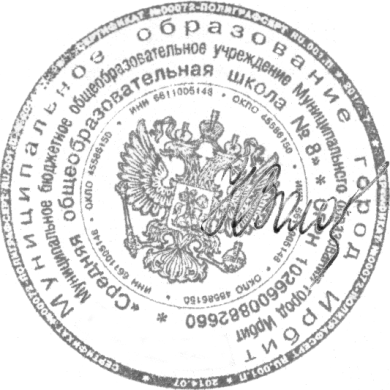 Итого документов228Количество листов внутри описиКоличество листов внутри описи2188_______________________________________________________________руководитель или его уполномоченный представительподписьрасшифровка подписи